            Уважаемые предприниматели!Предлагаются к продаже земельные участки: площадью . и . Участки расположены по адресу:Ленинградская область, Всеволожский район, пос. Мурино, ул. Лесная, д. 3(5 мин. от съезда с КАД или 20 мин. пешком от ст. метро «Девяткино») Участки находятся в динамично развивающейся промышленной зоне пос. Мурино.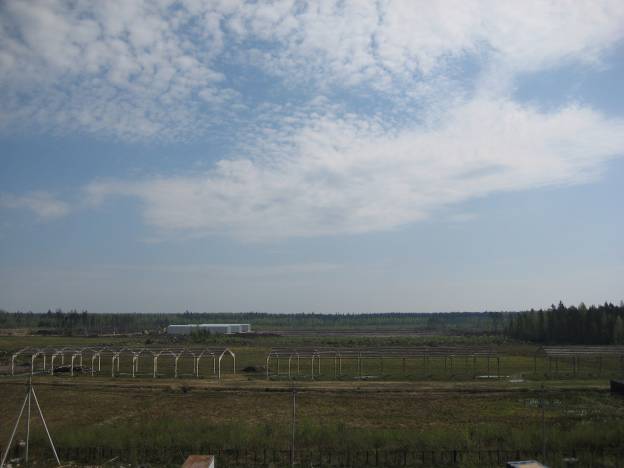 Участки относятся к категории земель: промышленности, энергетики, транспорта, связи, радиовещания, телевидения, информатики и т.д., на границе которых  имеются точки подключения к инженерным коммуникациям: электричество, теплоснабжение, газ, вода, канализация.Также возможно подключение телефонных и Интернет линий, провайдер   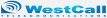 На участке площадью . имеются три объекта незавершенных строительством (ангары), готовность 68 %. Возможна продажа по участков по частям (от ). На период строительства инвестору будет предоставлена необходимая электрическая мощность.Цена - 50 евро/1 кв.м. Контактная информация:                                                                                                Тел. (812)  972-68-22
Юрий Павлович